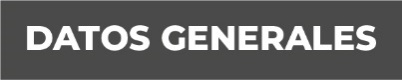 Nombre Enedina Concepción Duran RojanoGrado de Escolaridad  Licenciatura en DerechoCédula Profesional (Licenciatura) 4464756Teléfono de Oficina 2787326734Correo Electrónico Formación Académica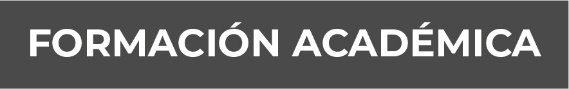 1992-1998Universidad Veracruzana. Sistema Abierto.- Estudios de Licenciatura en Derecho.2015Taller de Impacto de la Reforma Constitucional en Materia de Derechos Humanos en la Procuración de Justicia. - FGE.2015 MayoCurso de Prevención y Combate contra la Trata de Personas. - PGR.2016 MayoDiplomado en Derechos Humano y Genero Fiscalía General del Estado de Veracruz III Generación.- Comisión Nacional de Derechos Humanos.2016 SeptiembreCurso Capacitación para la Aplicación de la Nueva Metodología para el Registro y Clasificación de los delitos .- FGE.2016 OctubreCurso de Capacitación para Ministerios Públicos en el Sistema Penal Acusatorio.-ARSPO.2019 JunioCurso de especialización para Agentes del Ministerio Publico y/o Fiscales  con Enfoque en el  Sistema Integral de Justicia Penal  para Adolescentes. 2020 MarzoCurso  Sistema de Control de Detención para Fiscales2020 NoviembreCurso de Litigación avanzado en el Sistema Penal OralTrayectoria Profesional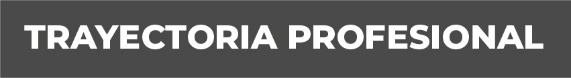 2001 – 2003Abogado Litigante2003 – 2008Oficial Administrativo Habilitada Oficial Secretaria de la Agencia Conciliadora e Investigadora de Zongolica, Veracruz.2008 – 2014Oficial Secretaria de la Agencia Especializada Itinerante de la Ciudad de Orizaba, Veracruz.2014Oficial Secretaria de la Agencia Investigadora y Adscrita.- Zongolica, Veracruz.2014- 2015 MayoAgente del Ministerio Publico Conciliador  y Especializado en Responsabilidad Juvenil. Zongolica, Veracruz.2015 mayo  a  14/07/2020 Fiscal 1 Especializada en Responsabilidad Juvenil y Conciliación. Adscrita a la Unidad Integral de Procuración de Justicia Distrito Décimo sexto, Zongolica, Veracruz.15/julio/2020  a la fecha. Fiscal 1 Especializada en  Justicia Penal para Adolescentes Adscrita a la Unidad Integral de Procuración de Justicia Distrito Décimo sexto, Zongolica, Veracruz Fiscal Investigadora encargada para el abatimiento de Rezago. Zongolica, Veracruz Conocimiento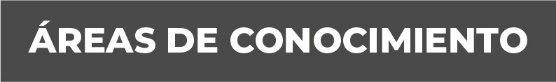 Derecho ConstitucionalDerecho Procesal PenalDerecho CivilDerecho PenalDerecho Procesal Civil